BRALNI PROGRAM ZA BRALNO ZNAČKO   5. r.            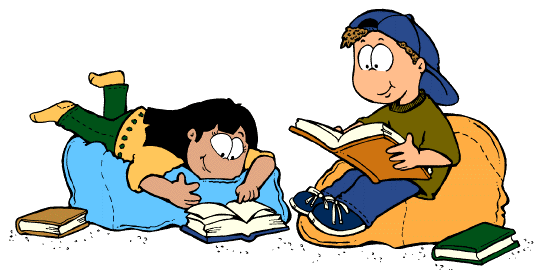 PESMIMöderndorfer, V.: Kako se dan lepo začneNovak, B.A.: Prebesedimo besedePavček, T.: VrtiljakŠtampe Žmavc, B.: ČaroznankeMajhen, Z.: Pentlje : pesmi za deklice in dečkeGregorič Gorenc, B.: IskankeSvetina, P.: Domače nalogeRozman, A.: Mali rimski cirkus                     Pesmi iz rimogojnice
Pregl Kobe, T.: Hlačke za oblačke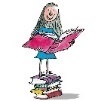 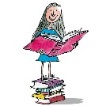 RAZLIČNE ZGODBE v eni knjigiRozman, A.: Predpravljice in popovedke
Horvat, N.: Zgodbice o mucahSever Fajdiga, P.: Ježek na parketuRudolf, F.: Volčje in lisičjeReba, M.: Zmajček Bim                Zmajček Bim in BimbiBonsels, W.: Dogodivščine čebelice MajeSuhodolčan, P.: Živalske novice (različne izdaje)          Zorec, M.: (zbirka o živalih)Maciejewska, K.: Strašljiva družina… Sokolov, C.: Se bomo zmenili in druge zgodbe
Lindgren, A.: Emil iz Lönneberge                     Že spet ta Emil                     Emilove nove vragolije                     Pika Nogavička                     Pika Nogavička se vkrcava na ladjo                     Pika Nogavička v deželi Taka –TukaGoscinny, R.: (vse knjige o Nikcu)Vidmar, J.: Bučko SupergaMilne, A.: Medved PuPetek Levokov, M.: Sončne pravljice.                                Zemlja ima gripo                               Sončne pravljice. Čudežni copatiLikar, P.: (vse knjige Agencija brez panike)
Lorenzutti Konc, N.: Enajstnik
Kokalj, T.: Detektivka Zofija
Kraan, H.: Zgodbe o čavknjeni čarovnici
 Rože za čavknjeno čarovnicoPikalo, M.: Samsara
Svetina, P.: Sosed pod stropom
ENA ZGODBA v knjigiBurgess, M.: Klic poslednjega volkaKing-Smith, D.: Picek, ovčarski pujsSewell, A.: Črni lepotec (založba Učila)Knight, E.: Lassie se vrača (založba Učila)Lofting, H.: Zgodba o doktorju DolittluSaunders, K.: Čarovniški urokPreussler, O.: Mala čarovnicaLainšček, F.: Čiren čaj in juha…Dahl, R.: Čarovnice, Čudoviti lisjakGarland, S.: Okostnjak brez prsta               Kopietz, G.: (vse knjige o Karli Umek)Macourek, M.: Odtrgana slušalkaDiterlizzi, T.: (zbirka Skrivnost hiše Pajkovski)Novak, B.: Zvon želja, Roparski vitez, Jok na zmajskem graduŠenica Pavletić, V.: Dogodivščine Erazma Predjamskega    Gluvič, Z.: Detektiv ZdravcZupan, D.: (zbirka Zgodba nekega Hektorja)              Orr, W.: Nimin otok
Dean, J.: Kraksis in kravja župca               Sluzetka v varstvuMitchelhill, B.: Darijan Drnulja, superdetektiv Neuringer Levy, M.: On je posebenFunke, C.: Izganjalci strahov na ledeni sledi                  Izganjalci strahov v ognjeni grozi                  Izganjalci strahov v veliki nevarnostiPartljič, T.: Maša in TjašaLindgren, A.: Bratec in Kljukec s strehe                     Kljukec spet leta                     Najboljši Kljukec na svetuRees, G.: Vilinski prahVidmar, J.: Leteči krožnik na našem vrtuMcdonald, M.: Judy Moody    (vse knjige o Judy Moody)Pilkey, D.: (vse knjige o kapitanu Gatniku)Vandot, J.: Kekec in Prisank, Kekčeve zgodbeBurchett, J.: (zbirka Agenta divjine)
Kokalj, T.: Detektivka Zofija na taboruLeeuwen, J. van: Čiv!Lawrence, M.: Poltergos, Ubijalske spodnjice, Stranišče pogubeNöstlinger, C.: Debela Nela in zavaljeni Jani
Kovač, P.: Kaja in njena družina
Ogrizek, M.: Koko Dajsa v mestu Ovreas, H.: Super Rjavko                     